Зенченко Ольга Федоровна,  учитель биологии, Северо-Казахстанская область, Есильский район, Николаевская средняя школа.Урок биологии на тему «Ткани организма человека. Эпителиальная и соединительная ткани»

Цель урока: изучить ткани человека.Задачи учителя: 1) дать общее представление о тканях, раскрыть принцип их строения,   на примере эпителиальной и соединительной  показать  взаимосвязь строения и функции; 2) расширить знания о клеточном и тканевом строении организма;  3) Развивать речевые навыки при работе в группе;  4) воспитывать бережное отношение к собственному  здоровью.В конце урока учащиеся должны знать: Из каких тканей состоит тело человека; Строение и функции эпителиальной и соединительной тканей; Местонахождение, этих тканей в организме человека.Методы и приёмы: словесный, наглядный,  демонстрационный, соответствие, диалог, ИКТ, оценивание.Оборудование: Презентация, компьютер, ноутбуки, интерактивная доска, дидактический раздаточный материал.Ход урокаПсихологический настрой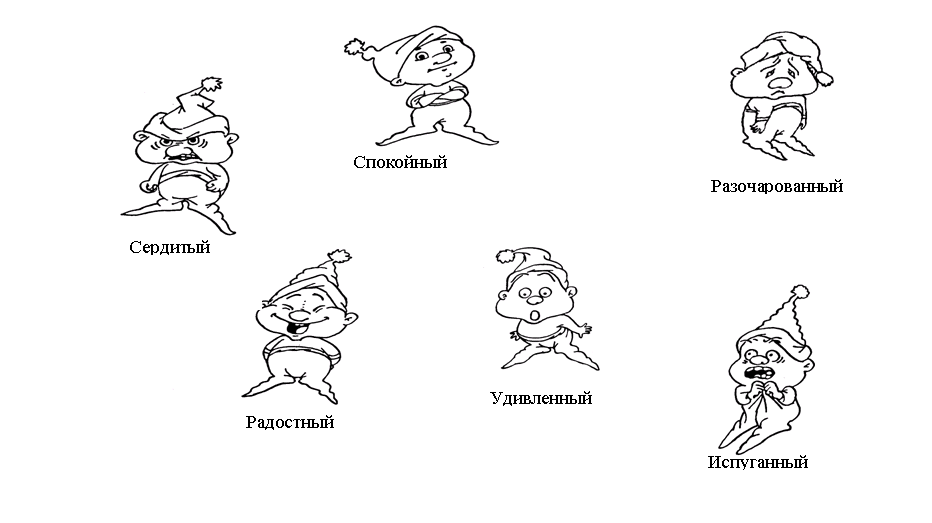 Выберите того гномика, который соответствует вашему настроению на начало урока.  Деление на группы. (Использование разрезных картинок)Правила работы в группе. (Вырабатываются учащимися)Оценивание.Проверка знаний  (работа в группе)Смонтируйте клетку. Назовите органеллы. Какие органеллы отсутствуют? Соответствие. (Проверка на слайде)1 группа2 группаОТВЕТЫ:1 группа (1- в, 2 – д, 3 – г, 4 – а, 5 - б)2 группа (1 –б, 2 – д, 3- а, 4-г, 5-в)Новый материалТема урока: «Ткани организма человека»Актуализация знанийЧто такое ткань?  Ткань - совокупность клеток и межклеточного вещества, объединенных общим строением, функцией и происхождением. (Запись определения в тетрадь)Гистология — раздел биологии, изучающий строение тканей живых организмов.- У каких организмов  тело состоит из тканей?Распределите ткани по группам. (работа учащихся в группе) - Есть ли сходство в строении этих тканей?У человека, как и у животных 4 типа ткани. (запись в тетрадь)НервнаяЭпителиальнаяСоединительнаяМышечнаяСегодня мы изучим 2 ткани: эпителиальную и соединительную.Цели: в конце урока вы должны знать: Из каких тканей состоит тело человека;Строение и функции эпителиальной и соединительной тканей;Местонахождение, этих тканей в организме человека.ЗАДАНИЯ ГРУППАМИндивидуальное задание. Прочитайте текст «Ткани человека» на стр.27-28.Просмотрите слайды.Работа в парах.Перескажите полученную информацию товарищу, таким образом, вы закрепите полученные знания.Задание. (работа в группе) Составьте вопросы по этой  теме. Группа «Эпителиальная ткань»Группа «Соединительная ткань» По плануПодвиды ткани.Особенности строения ткани.Свойства и функции.Месторасположение тканей. Используйте таблицу вопросов.Одного представителя с группы делегируйте в другую группу и задайте им вопросы.	Тренинг  «Живая скульптура». 1. Учащиеся должны расположиться так, как клетки эпителиальной ткани (плотно друг к другу). Ещё один ученик изображает чужеродный объект, пытающийся проникнуть через клетки эпителия. В каком случае ему это удастся? 2. Несколько учащихся должны расположиться так, как клетки соединительной ткани (на расстоянии друг от друга). Показать, как происходит транспорт элементов в клетку и из клетки через межклеточное вещество.ЗакреплениеДостиг ли я целей урока?«Я знаю что …»       (1 балл за каждый верный ответ)Тело человека состоит из ……………… типов тканей.Ткань состоит из …………………… и межклеточного вещества.Эпителиальная ткань образует верхний слой ………………..Кости и хрящи состоят из ………………………………………… ткани.«Я понимаю что …»   (1 балл за каждый верный ответ)Главная функция эпителиальной ткани ………………….Что кровь и лимфа это - ………………………………………………. соединительная ткань.Что в соединительной ткани между клетками много ………………………………… вещества.Хрящевая и костная ткани выполняют ………………………………………………. функцию.«Я применяю» (2-3 балла)Если мне в палец попадет заноза, то какая ткань будет повреждена? А если я порежу палец и пойдет кровь, то какие ткани повредятся? Как я могу использовать эти знания?Проверьте себя по образцу.				«Я знаю что …»       (1 балл за каждый верный ответ)Тело человека состоит из   4   типов тканей.Ткань состоит из клеток и межклеточного вещества.Эпителиальная ткань образует верхний слой кожи.Кости и хрящи состоят из соединительной  ткани.«Я понимаю что …»   (1 балл за каждый верный ответ)Главная функция эпителиальной ткани –защитная.Что кровь и лимфа это –  жидкая  соединительная ткань.Что в соединительной ткани между клетками много    межклеточного   вещества.Хрящевая и костная ткани выполняют опорную функцию.«Я применяю» (2-3 балла)Если мне в палец попадет заноза, то какая ткань будет повреждена? (эпителий)А если я порежу палец и пойдет кровь, то какие ткани повредятся? (эпителий, соединительная, мышечная, нервная)      Как я могу использовать эти знания? (оказание первой помощи)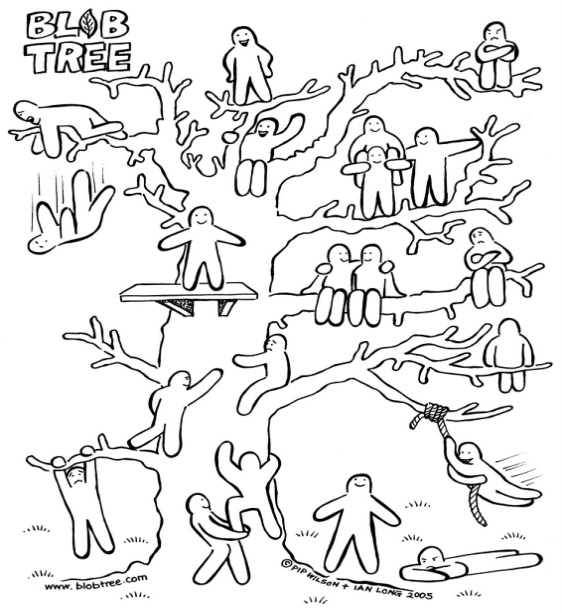 РефлексияОтметьте того человечка, который по-вашему мнению соответствует вашим стремлениям или достижениям в изучении данной темы.Подведение итогов урока. Выставление оценок.Д/З   § 6  Заполнить таблицу на стр. 29Литература:Биология. Учебник для 8 класса/Р. Алимкулова, Р. Сатимбеков, а. Соловьева.- Алматы: Атамура, 2012. – 288 с.http://nsportal.ru/shkola/biologiya/library/urok-laboratoriya-v-8-klasse-tkani-cheloveka-0http://www.truefurn.com/wp-content/gallery/promotion/blob-tree-free-downloadhttp://kmspb.narod.ru/posobie/ttvopr.htmЭтапы урокадешифраторбаллыДомашнее   заданиеМонтирование  клеткиСоответствие22Новый материалСоставил вопросы1-23-5Отвечал на вопросы1-23-5Задавал вопросы12122Закрепление за каждый правильный ответ «Я знаю»«Я понимаю»- 1 балл«Я применяю»  - 2-3 баллаОтветил на все вопросы – 57-8 вопросов – 45-6 вопросов – 33-4 вопросов – 21-2 вопроса - 1итого12-13   оценка  «5»10-11   оценка «4»6-9     оценка «3»Ваша оценкаСопоставьте органеллы и функции, которые они выполняютСопоставьте органеллы и функции, которые они выполняютСопоставьте органеллы и функции, которые они выполняюторганеллыфункцииМембранаА. Принимает участие в делении клетки Аппарат ГольджиБ. Отвечает за всю работу клетки.ЛизосомыВ. Обеспечивает взаимосвязь клетки и окружающей средой.ЦентриолиГ. Осуществляют внутриклеточное «пищеварение» ЯдроД. Обеспечивает транспорт веществ по  клетке.Передайте свою работу другой группе для проверкиПередайте свою работу другой группе для проверкиПередайте свою работу другой группе для проверкиСопоставьте органеллы и функции, которые они выполняютСопоставьте органеллы и функции, которые они выполняютСопоставьте органеллы и функции, которые они выполняюторганеллыфункцииЯдроА. Осуществляют синтез белкаЦитоплазмаБ.Отвечает за всю работу клетки.РибосомыВ. Образование органических веществ. Взаимосвязь между органоидами. Бывает шероховатой и гладкой.МитохондрииГ. Образование и накопление энергии в клетке.ЭПСД. Происходит обмен веществ. Погружены все органеллы.Передайте свою работу другой группе для проверкиПередайте свою работу другой группе для проверкиПередайте свою работу другой группе для проверкиТкани растенийТкани животныхОбразовательнаяМеханическаяВыделительнаяПроводящаяПокровнаяосновнаяНервнаяЭпителиальнаяСоединительнаямышечная«Тонкие» вопросы, отвечающие на вопросы:«Толстые» вопросы сложные отвечающие на вопросы: Кто? Где? Когда? Что? Кем?Почему? Зачем?  Как можно? Как вы думаете?  и др.